Diploma in Human Resource Management – Moi University				        2009 – 2011 Certificate in Food & Beverage Service – Prime Stuff Limited				        Nov 2015 – Feb 2016 Certificate in information technology – Oriel Computer Technologies			        Jan-Mar 2009Hostess – Chilis Restaurant, Dubai				        			        Mar 2016 – Present Sales Representative – Maestro Naturals Ltd. Kenya					        2013 – 2014  Secretary – Chriskos Investment, Kenya						        2012 – 2013 General AdministrationProvide general administrative support including mailing, scanning, faxing, copying and other clerical and administrative support to management/employees. Act as a point of contact on all administration matters, deal tactfully with all people.Manage diary, schedule appointments, record minutes of the meeting, and organize details of travel and events, Knowledge of the organization set up and upholds confidentiality in all official transactions.Communicate with internal departments as well as all third parties to exchange information, coordinate activities and promptly resolve issues.Open, sort and deliver incoming correspondence, including faxes and e-mail, file and restore documents, records, reports and arrange travel itineraries for executives.Read and analyze incoming memos, present reports to find out its significance on various concerns and plan its distribution to the appointed unit for the proper response.Provide high tolerance in attending internal or external customer queries, deal with clients and visitors and deliver support to the management or executive level.Manage all kinds of administrative and clerical work efficiently, highly skilled in preparing correspondence including statements, forms, reports, presentations, applications and other documents.Customer ServiceAct as the first point of contact for customers while projecting a professional image at all times. Tact to deal with customers of diverse nationalities.Accord highest attention to customers and use customer service skills to heighten sales opportunity of each customer contact. Apply basic concepts, practices, and procedures of handling client’s complaints while meeting high-quality standards for customer services. Display high quality, prompt and professional service to achieve customer satisfaction, loyalty, & retention.Process customer transactions and respond to products and services inquiries in a responsive, accurate and timely manner. Ensure understanding of client needs through great attention to detail.  Obtain and examine all information to assess the validity of complaints and determine causes. Refer unresolved customer grievances to the designated department for further investigation.Keep records of customer interaction and transactions, details of inquiries, complaints and actions were taken. Continually develop an understanding of company’s culture, products, services lines, policies, procedures, ethical initiatives and other areas of business. Reflect the same in everyday performance.Reply promptly and professionally to customer queries about product - service specifications, pricing, payment methods, warranty, delivery, etc; file all cash receipts along with product sales invoice copy. Understand customers’ requirements and accordingly offer advice on the proper selection of product-service taking into account their need and budget; keep a record of customer information for customer call reports.Hostess – Chilis Restaurant, Dubai					 Perform all duties in a professional manner and in accordance with company policies. Flexibility to work a varied schedule due to business levels and industry demand.Follow all safety procedures to ensure a safe working environment. Open & close according to posted Restaurant hours.  Maintain uniform and grooming standards as outlined in the employee handbook and departmental training.  Offer a sincere (Welcome and Thank You) to every guest Knowledge of the floor plan for each meal period where each group will be seated, with appropriate group signage in each area. Knowledge of menu cycles, menu cycle grid, kiosk food labels, forms used at the hostess stand (sign-in sheet, seating chart, daily restaurant count sheets, etc.). Remain in the front entrance area of the Hotel/Restaurant to ensure all guests are greeted & seated properly & promptly.Sales Representative – Maestro Naturals Ltd. Kenya						 Greeted customers, offer assistance and serve them in order to ensure their needs are answered in a timely manner and in compliance with quality and customer service standards.Effectively manage cash register and transaction with the customer in an effective and accurate manner as required.Ensured accurate measurements for any needed alteration, assign price according to set (price list) when applicable and coordinate needed alterations.Provided exceptional customer service by performing up-selling, cross-selling, suggesting the alternative and following upon customer’s request.Secretary – Chriskos Investment, Kenya							 Provided high-level administrative support by conducting research, preparing statistical reports, handling information requests, and performing clerical functions such as preparing correspondence, receiving visitors, arranging conference calls, and scheduling meetings. Greeted visitors and determine whether they should be given access to specific individuals.Read and analyze incoming memos, submissions, and reports in order to determine their significance and plan their distribution.Open, sort, and distribute incoming correspondence, including faxes and email. File and retrieve corporate documents, records, and reports.Performed general office duties such as ordering supplies, maintaining records management systems, and performing basic bookkeeping work.Proficient in MS Office application (Word, Excel, PowerPoint, Email application & Internet).Nationality		:	KenyaDate of Birth	:	16th Dec 1988Marital Status	:	SingleVisa Status	:	Employment VisaLanguages		:	English and SwahiliReference		:	Available upon requestShamsi Admin & Customer Service Professional Shamsi.364073@2freemail.com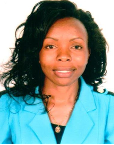 StrengthsStrengthsDiploma in HR with 1 ½ years experience in UAECapabilities to Multi-task and meet tight deadlinesAbility to deal effectively w/ phone and email inquiriesExcellent Planning, Organizing and Time managementPossess Integrity, Creativity, Honesty & TeamworkExcellent Customer Service and Office AdministrationSuperb tolerant & handle pressure w/ ease & efficiencyAdoptable to work within a team or IndependentlyStrong Organization/Analytical & Problem-solving skillsGoal oriented – Dynamic – Vibrant Personality